                                                                   POUK NA DALJAVO,  BIOLOGIJA  , 3.ura, 24.3. 2020                                                                       ČUTILA-KAKO VIDIM, BOLEZNI IN NAPAKE ČUTILA ZA VID                          1. PONOVITEV SNOVI O OČESU                      Ob naslednjih zapisih in slikah ponovi snov o zgradbi očesa.  Poznati moraš pomožne dele (ščitijo oko ) in glavne dele.                        Preglej si naloge v DZ, stran 8, naloga 3, zgradba očesa                Oko je zaščiteno        z:vekama (ščiti in vlaži  zrklo),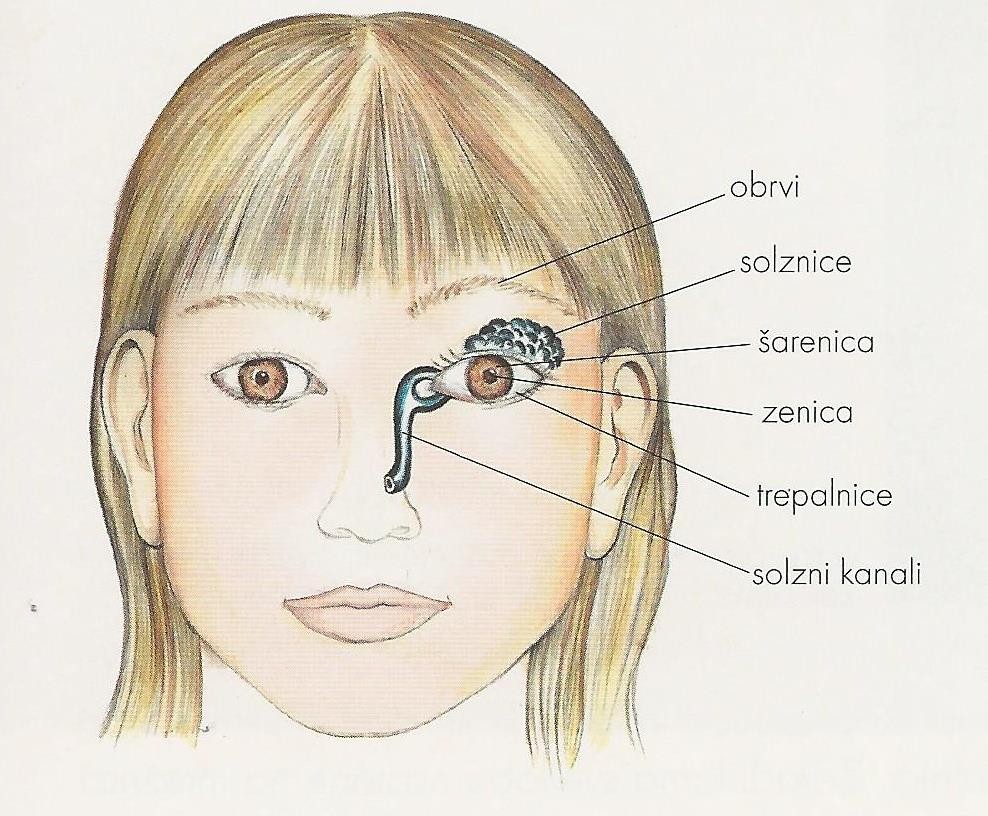 obrvmi (zaščita pred znojnimi kapljicami),trepalnice (zaščita  pred  prašnimi delci),solznimi kanali (spirajo oko s solzami). za sprejemanje svetlobnih dražljajev, ki telesu posredujejo preko 80 % informacij o okolju.Zgradba očesa (U str. 85)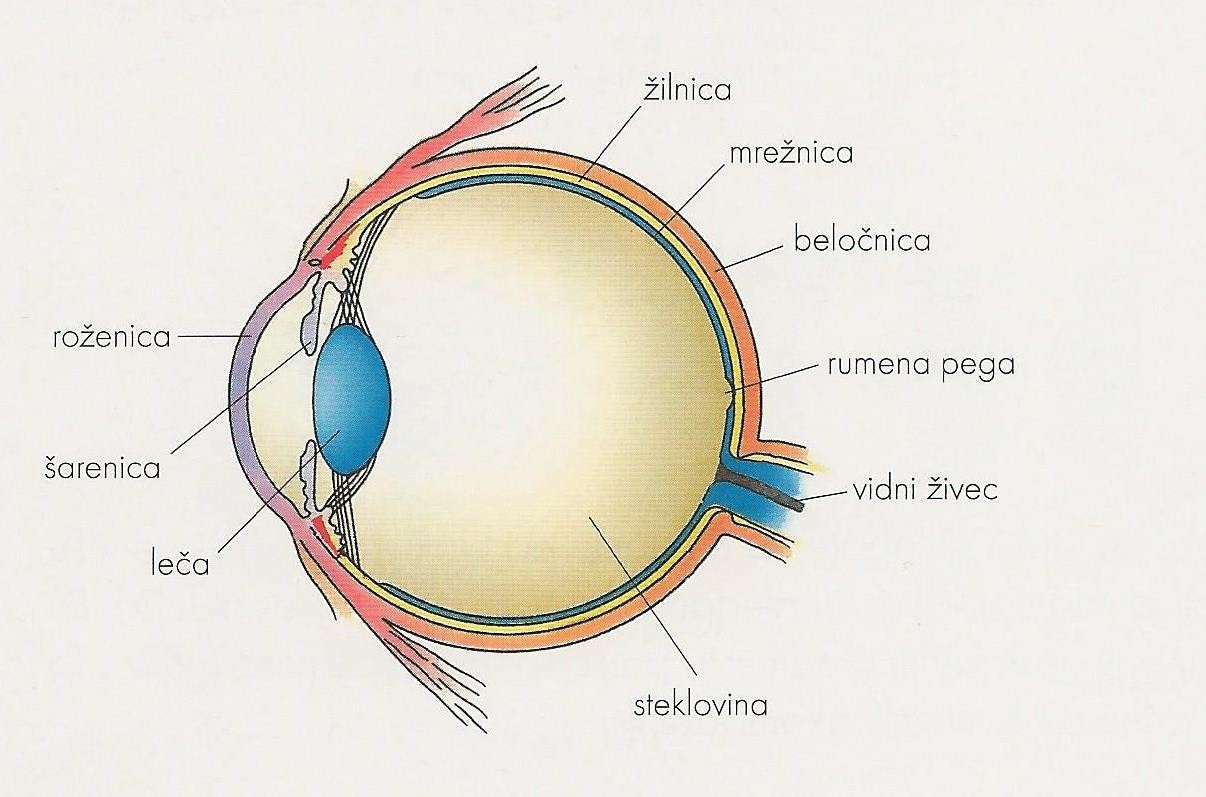 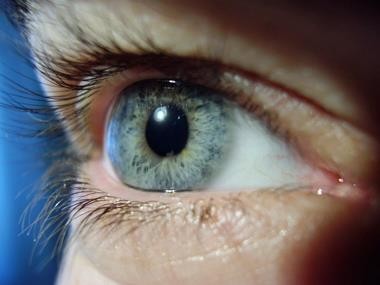 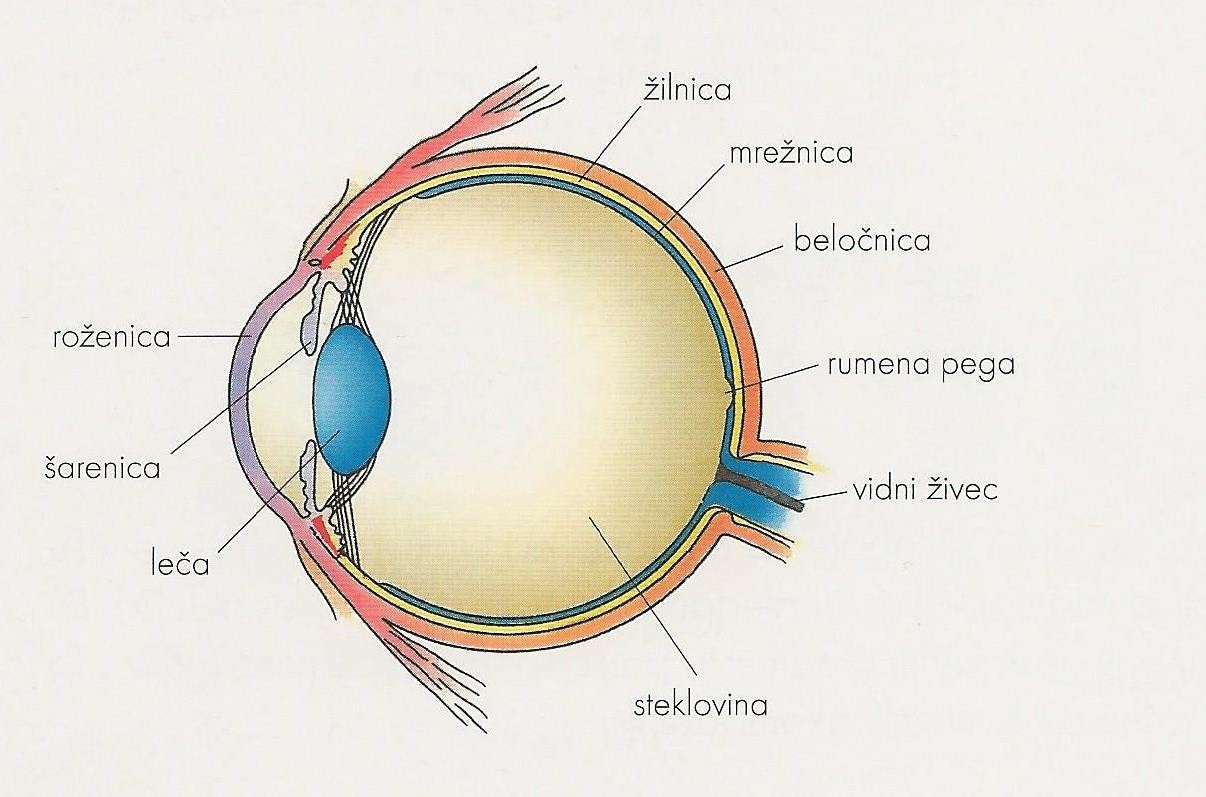 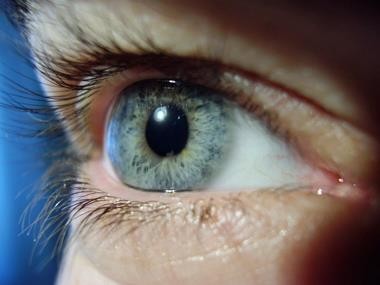 Zgradba očesaBELOČNICA   je zunanja  očesna  ovojnica, ki   na sprednji strani prehajav ROŽENICO ŽILNICA  je druga očesna ovojnica s krvnimi žilami.MREŽNICA    je  notranja  plast             očesa    z      na    svetlobo      občutljivimi  vidnimi čutnicami.ŠARENICA  je barvast mišični kolobar, ki ob močni svetlobi zenico zoži, ob šibki pa razširi.ZENICA  je odprtina, kjer vstopa svetloba v oko.LEČA lomi svetlobne žarke in jih usmerja   na mrežnico. VIDNI ŽIVEC  prenaša sporočilo do možganov.STEKLOVINA    napolnjuje  notranjost  očesa. OČESNE MIŠICE premikajo oko.RUMENA PEGA  je točka na mrežnici, kjer sliko vidimo najbolj ostro. SLEPA PEGA ) tukaj ni vidnih čutnic, tu izstopa vidni živec.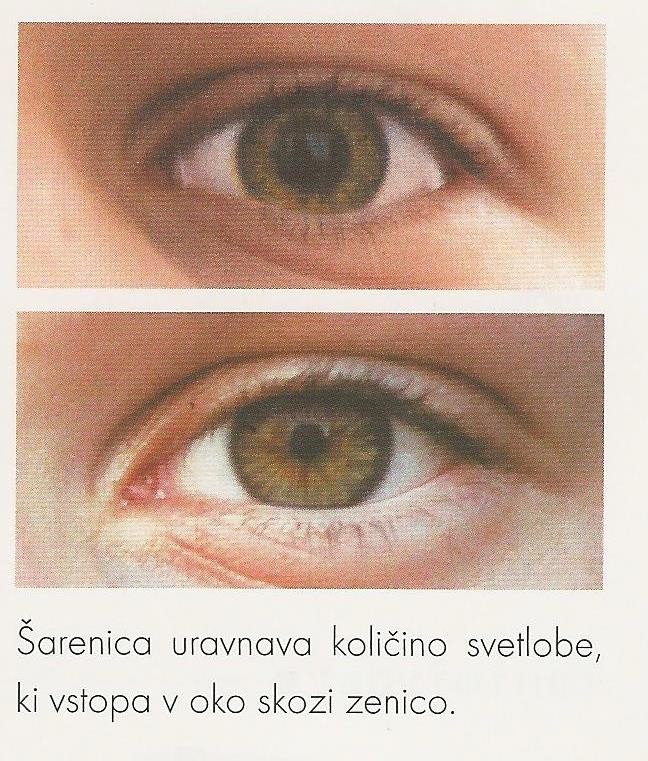 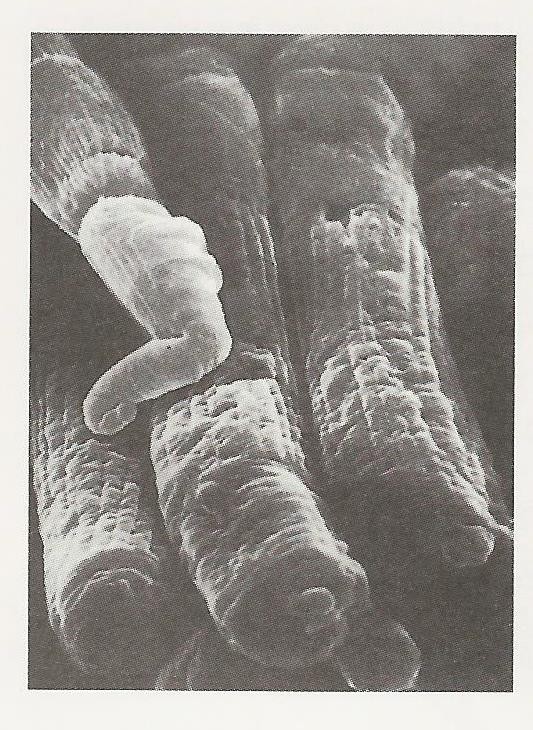 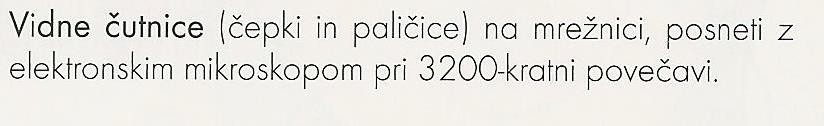 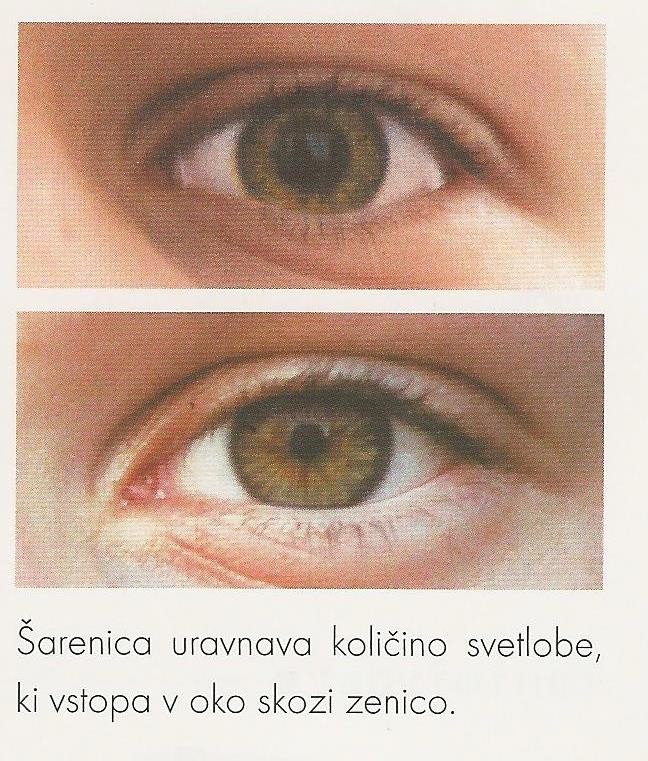 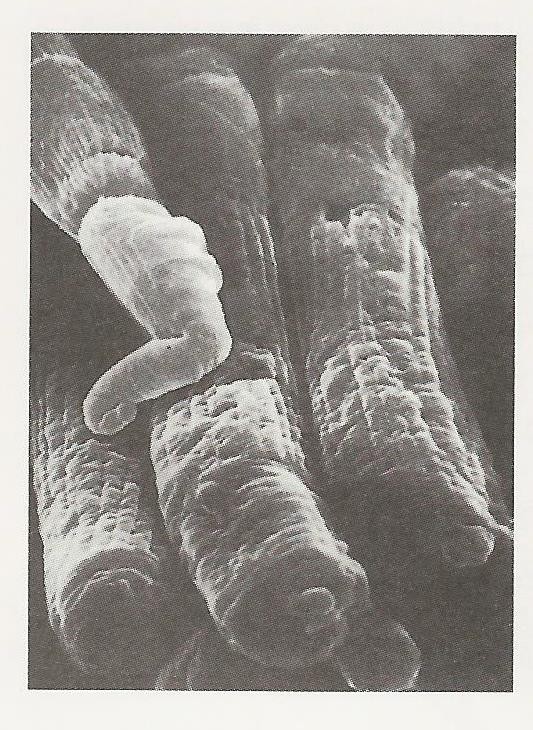 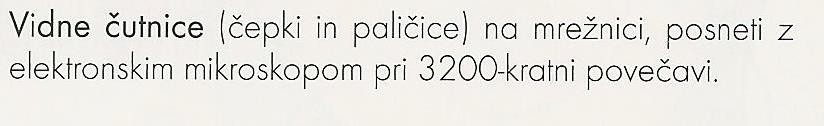     2. NOVA SNOV    V zvezek napiši KAKO VIDIMO, BOLEZNI IN NAPAKE OČI,3,ura pouka na daljavo,24.3.2020           Uporabi besedilo , učbenik, stran 87, eučbenik   www.iRokusPlus.si , poglavje 4, enota GLEDAMO Z OČMI,VIDIMO Z 
            MOŽGANI, enota 5, KAKO VIDIMO ?-besedilo in galerija slik,  Spodnji zapis prepiši v zvezek, prepiši tudi miselni vzorec             BOLEZNI IN NAPAKE OČI.Svetlobni žarki potujejo skozi zenico in lečo, ki jih lomi in usmerja   na  rumeno  pego na mrežnici. Zaradi loma svetlobe nastane na mrežnici pomanjšana  in obrnjena  slika. Vidne čutnice, ki   so vzdražene   pošljejo          sporočilo po vidnem  živcu naprej v možgane.GLEDAMO Z OČMI VIDIMO Z MOŽGANI.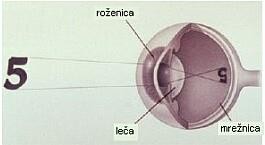               Oko se prilagaja na vid od blizu in daleč, tako da  se leča  bolj ali         manj splošči .To    lastnost   imenujemo 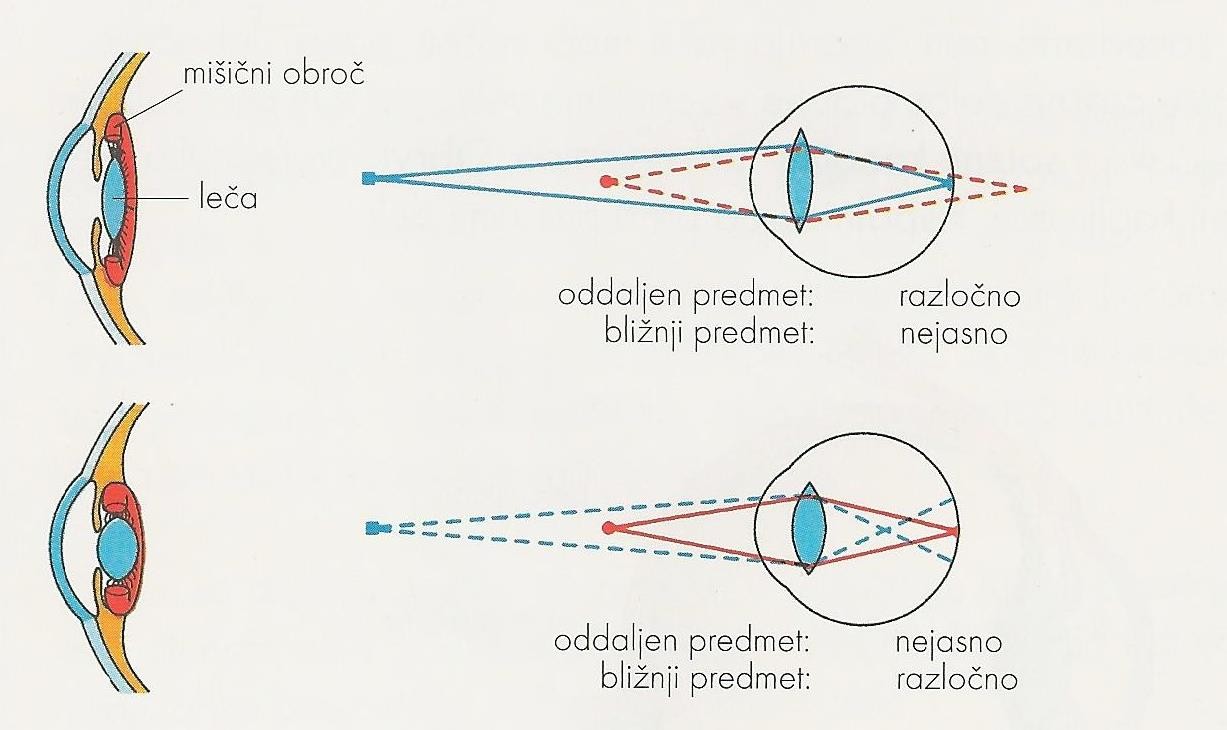     AKOMODACIJA. Bolezni in napake oči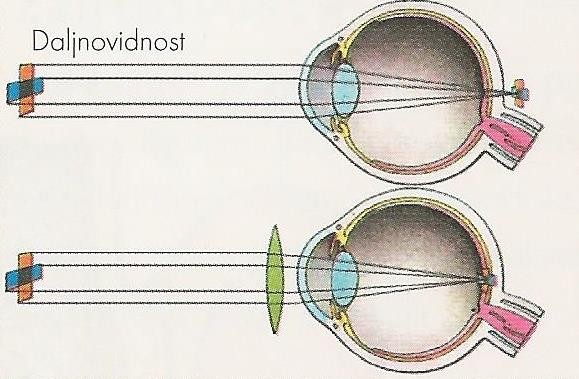 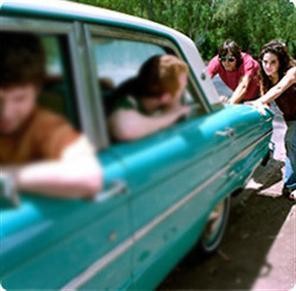 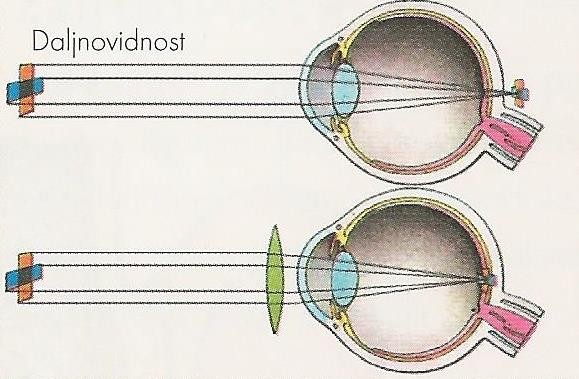 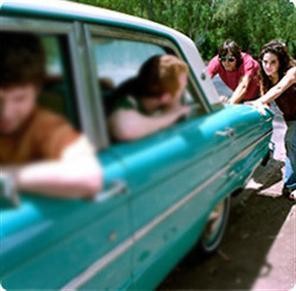  DALJNOVIDNOST - HIPEROPIA(slika predmeta nastane za mrežnico, ostri so oddaljeni predmeti)zbiralna ali konveksna lečaBolezni in napake očiKRATKOVIDNOST - MIOPIA(slika predmeta nastane pred mrežnico, ostro vidijo bližnje predmete)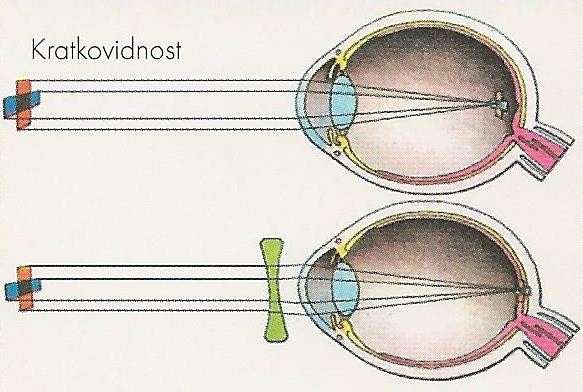 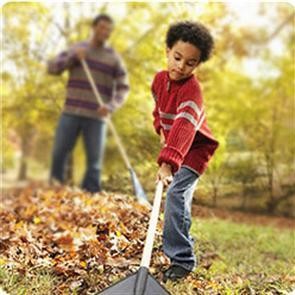 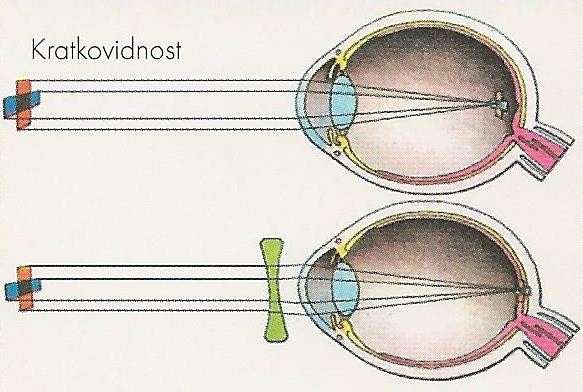 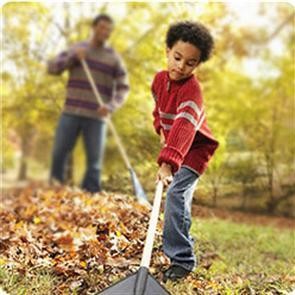 razpršilna ali konkavna lečaBolezni in napake očiBARVNA SLEPOTA - DALTONIZEM (človek ne razlikuje barv)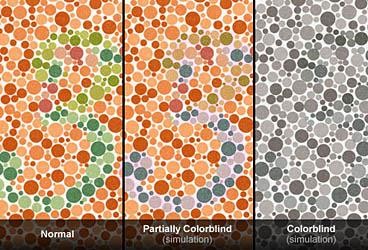 Bolezni in napake oči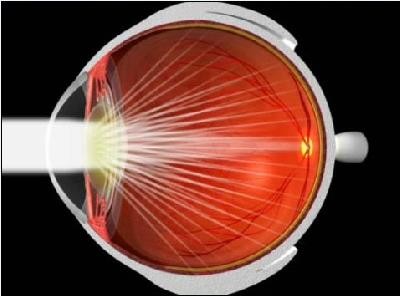 SIVA MRENA - KATARAKTA(meglen vid in bleščavost zaradi zamotnitve leče)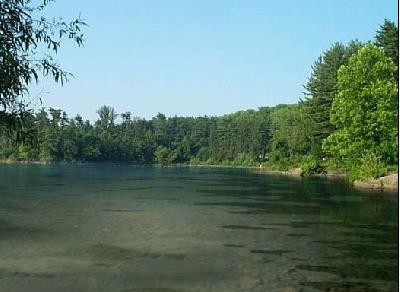 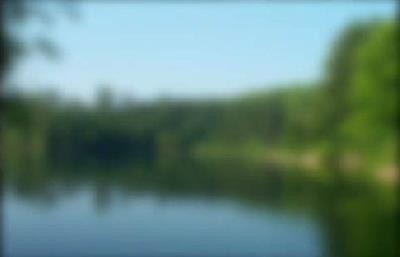 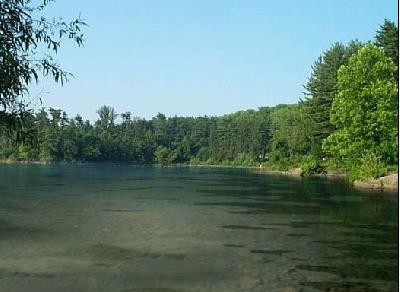 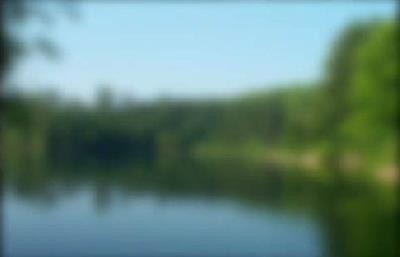 Bolezni in napake očiZELENA MRENA – GLAVKOM (povišan očesni tlak lahko nepopravljivo poškoduje vidni živec)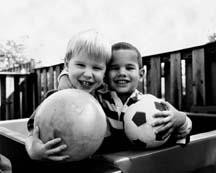 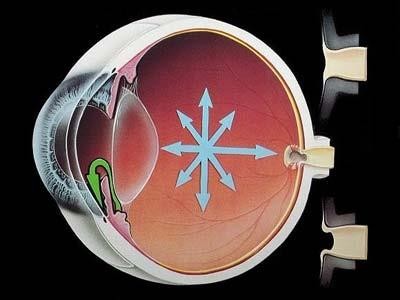 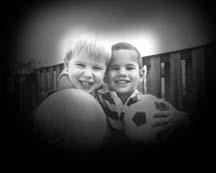 Bolezni in napake očiBAKTERIJSKO VNETJE OČI (povzročajo bakterije, zdravljenje z antibiotiki)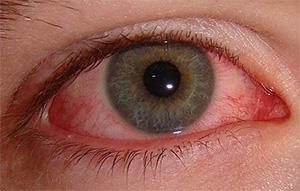 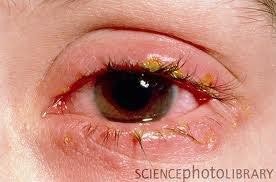 BOLEZNI IN NAPAKE OČI3. Utrjevanje znanja       DZ2, stran 8, naloga 4, stran 9, naloga 5            DODATNA NALOGA- razišči,kaj je DALTONIZEM